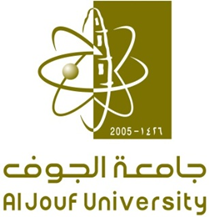 محضر ضبط حالة غشكلية: .....................محضر ضبط حالة غشكلية: .....................محضر ضبط حالة غشكلية: .....................محضر ضبط حالة غشكلية: .....................محضر ضبط حالة غشكلية: .....................محضر ضبط حالة غشكلية: .....................محضر ضبط حالة غشكلية: .....................محضر ضبط حالة غشكلية: .....................محضر ضبط حالة غشكلية: .....................اليومالتاريخالفترةاسم الطالباسم الطالبالرقم الجامعيالقسمالقسمالمقررسعادة / مشرف لجنة الامتحانات                                             المحترمالسلام عليكم ورحمة الله وبركاتهتم ضبط الطالب المذكور أعلاه وهو يحاول الغش عن طريق ...................................... .آمل من سعادتكم التوجيه حيال ذلك .سعادة / مشرف لجنة الامتحانات                                             المحترمالسلام عليكم ورحمة الله وبركاتهتم ضبط الطالب المذكور أعلاه وهو يحاول الغش عن طريق ...................................... .آمل من سعادتكم التوجيه حيال ذلك .سعادة / مشرف لجنة الامتحانات                                             المحترمالسلام عليكم ورحمة الله وبركاتهتم ضبط الطالب المذكور أعلاه وهو يحاول الغش عن طريق ...................................... .آمل من سعادتكم التوجيه حيال ذلك .سعادة / مشرف لجنة الامتحانات                                             المحترمالسلام عليكم ورحمة الله وبركاتهتم ضبط الطالب المذكور أعلاه وهو يحاول الغش عن طريق ...................................... .آمل من سعادتكم التوجيه حيال ذلك .سعادة / مشرف لجنة الامتحانات                                             المحترمالسلام عليكم ورحمة الله وبركاتهتم ضبط الطالب المذكور أعلاه وهو يحاول الغش عن طريق ...................................... .آمل من سعادتكم التوجيه حيال ذلك .سعادة / مشرف لجنة الامتحانات                                             المحترمالسلام عليكم ورحمة الله وبركاتهتم ضبط الطالب المذكور أعلاه وهو يحاول الغش عن طريق ...................................... .آمل من سعادتكم التوجيه حيال ذلك .سعادة / مشرف لجنة الامتحانات                                             المحترمالسلام عليكم ورحمة الله وبركاتهتم ضبط الطالب المذكور أعلاه وهو يحاول الغش عن طريق ...................................... .آمل من سعادتكم التوجيه حيال ذلك .سعادة / مشرف لجنة الامتحانات                                             المحترمالسلام عليكم ورحمة الله وبركاتهتم ضبط الطالب المذكور أعلاه وهو يحاول الغش عن طريق ...................................... .آمل من سعادتكم التوجيه حيال ذلك .سعادة / مشرف لجنة الامتحانات                                             المحترمالسلام عليكم ورحمة الله وبركاتهتم ضبط الطالب المذكور أعلاه وهو يحاول الغش عن طريق ...................................... .آمل من سعادتكم التوجيه حيال ذلك . وكالة الجامعة للشؤون التعليمية، (أ/5)	 وكالة الجامعة للشؤون التعليمية، (أ/5)	 وكالة الجامعة للشؤون التعليمية، (أ/5)	 وكالة الجامعة للشؤون التعليمية، (أ/5)	 وكالة الجامعة للشؤون التعليمية، (أ/5)	 وكالة الجامعة للشؤون التعليمية، (أ/5)	 وكالة الجامعة للشؤون التعليمية، (أ/5)	 وكالة الجامعة للشؤون التعليمية، (أ/5)	 وكالة الجامعة للشؤون التعليمية، (أ/5)	